CAMPBELL COUNTY CONSERVATION DISTRICT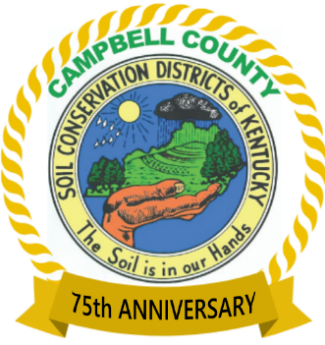 8350 E Main StreetAlexandria, KY 41001859-635-9587www.campbellkyconservation.orgcccd@campbellkyconservation.org_____________________________________________________________________________________19 August 2022Conservation and Other Natural Resources Scholarships AvailableApplications for the Campbell County Conservation District scholarship are now available through the district office. Three $1,000 scholarships will be awarded to students who are enrolled in one of the following fields of study: natural resource conservation, forestry, soil science, ecology, wildlife science, agriculture, or biology with a focus on conservation.Applicants must be  residents. High school students planning to enter college in the fall of 2022, as well as students currently attending college, are eligible to apply.  Previous scholarship recipients are eligible to apply. Applications must be postmarked or returned to the district office by Friday, January 20, 2023. Recipients will be notified by March 1.Several other scholarship opportunities are available for students pursuing careers in agriculture and natural resources. Two $1,000 statewide scholarships are offered by the Kentucky Association of Conservation Districts Auxiliary. The Conservation of Natural Resources Scholarship is for students currently enrolled in college and the George Crafton Memorial Scholarship is for high school seniors entering college the next fall. The deadline for applications to the Conservation District Office is Friday, February 17, 2023.  More information on these scholarships can be found at https://eec.ky.gov/Natural-Resources/Conservation/Pages/Scholarships.aspxAny questions, please contact the Campbell County Conservation District, 8350 E Main Street, Alexandria, KY 41001, phone 859-635-9587, E-mail cccd@campbellkyconservation.org or visit the district’s web site at www.campbellkyconservation.org.Scroll Down for ApplicationThe U.S. Department of Agriculture (USDA) Natural Resources Conservation Service and Conservation Districts prohibit discrimination in all programs and activities on the basis of race, color, national origin, sex, religion, age, disability, political beliefs, sexual orientation or marital or family status.GUIDELINES FOR SCHOLARSHIP APPLICATIONCAMPBELL COUNTY CONSERVATION DISTRICTThe following information must be submitted to the Campbell County Conservation District and postmarked by Friday, January 20, 2023.1. 	Completed application form.2. 	Current High School and/or College grade transcripts.3. 	Essay on career plans and intended field of study, and why you are applying for this scholarship.  Please submit typewritten, double-spaced, on not more than two pages.4. 	Two letters of recommendation from school officials or community leaders, not to include relatives.REQUIREMENTS Applicants must be Campbell County residents. High school students planning to enter college in the fall of 2021, as well as students currently attending college, are eligible to apply.  Previous scholarship recipients are eligible to apply.Applicants must be enrolled in or intend to enter a program of study directly related to agriculture or natural resources conservation.Applicants who are enrolled in a four-year program of studies and registered for a minimum of 12 hours per semester or quarter will be given preference. Applicants must have a grade point average of 3.0 or better on a 4.0 scale. If for any reason the scholarship recipient does not attend college, the scholarship may be awarded to another qualified applicant.Scholarship money will be paid directly to the college or university, upon receipt of proof of enrollment. One half of the $1,000 scholarship will be awarded for the first semester and the remainder will be awarded for the second semester, provided the student maintains a 3.0 or better grade point average for the first semester.Recipient will be notified of selection by March 1.If application is approved, a video clip no longer than three minutes is to be created at no cost to the applicant.  It is to include a personal segment and an academic/internship segment.  Applicant will be contacted by the Conservation District to set up an appointment with Campbell Media.SEND APPLICATION, TRANSCRIPTS AND ESSAY TO: Campbell County Conservation District8350 East Main Street Alexandria, KY  41001    Applications must be postmarked by Friday, January 20, 2023, can be emailed to cccd@campbellkyconservation.org with electronic signatures, or can be hand delivered to the Conservation District Office located on the First Floor of the Alexandria Court House on or before the deadline during regular office hours – Monday, Wednesday, Friday 8:00 A.M.  – 4:00 P.M. APPLICATION FORM - CAMPBELL COUNTY CONSERVATION DISTRICT SCHOLARSHIP(Continued on next page.)Name:     Last                                   First                   Middle                     Maiden          Name:     Last                                   First                   Middle                     Maiden          Home Address (Street, City, State, Zip CodeHome Address (Street, City, State, Zip CodeHome TelephoneCell PhoneDate of BirthE-Mail AddressMother - Name  Address (Street, City, State, Zip Code) PhoneFather - NameAddress (Street, City, State, Zip Code) PhoneMother’s Occupation Father’s OccupationHigh School attendedName:      Address:      Phone:      High School attendedName:      Address:      Phone:      High School Graduation DateHigh School Class RankHigh School GPA 4.0 ScaleACT ScoreCollege or University  - currently enrolled in or plan to attendName:      Address:      College or University  - currently enrolled in or plan to attendName:      Address:      College GPA 4.0 ScaleCollege Graduation DateFinancial Aid Office Contact Name:      Phone:      Financial Aid Office Contact Name:      Phone:      Your field of study       Your field of study       How do you plan to finance your education?   Parents       %   Summer or part-time work       %Loans        %   Scholarships       %  Other       % How do you plan to finance your education?   Parents       %   Summer or part-time work       %Loans        %   Scholarships       %  Other       % List any school, community or church organizations and activities and any leadership positions held, and/or honors and awards received: (Attach extra sheet if necessary.) I certify the above application to be true and correct. (Applicant’s signature)                                                                                                (Date) (Signature of school official)                                                                                        (Date)